09.09.2017День фантазерів   Продовжується веселе табірне життя наших дружбівців. День розпочався зі спортивної години, яку провела Хітріч І.В. Набуті  на уроках фізичної культури уміння і навички допомогли дітям правильно розподілити свої сили і ще раз довели, що спорт є важливою частиною нашого життя.  На гуртку «Веселі нотки» школярі разом із Дробот С.С. розучували нові пісні з танцювальним супроводом. Потім на всіх чекала спортивно – інтелектуальна гра «Секрет - карта». Довелося зібрати всі свої життєві навички, щоб без помилок виконати завдання і отримати призи. На завершення насиченого подіями дня Ковальова В.Я. провела розважальний конкурс «Фантазери». Весела дітвора створювала Фантастичне дерево, надувала кульки бажань, виконувала кумедні завдання. А на останок пройшли дефіле незвичайних костюмів. Попереду вихідні, але ми з нетерпінням чекаємо нових пригод.                  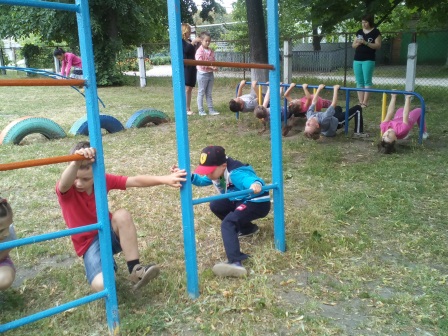 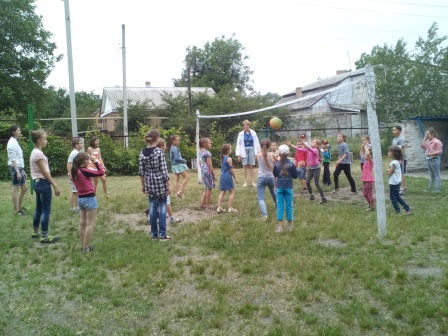 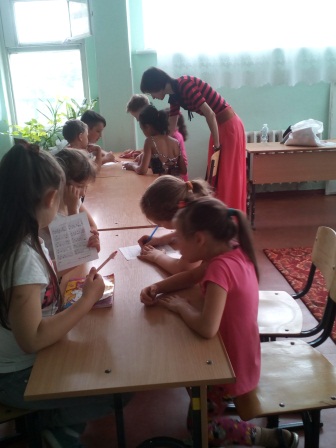 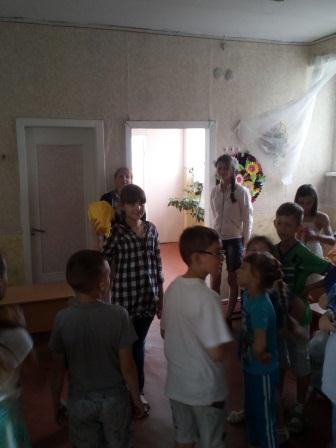 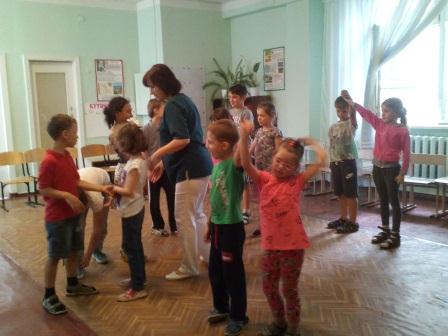 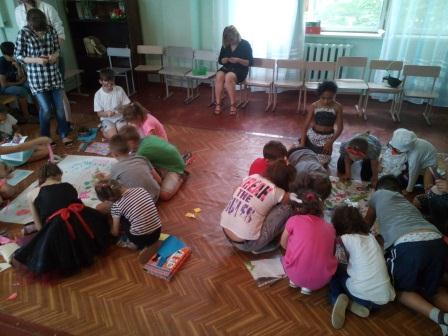 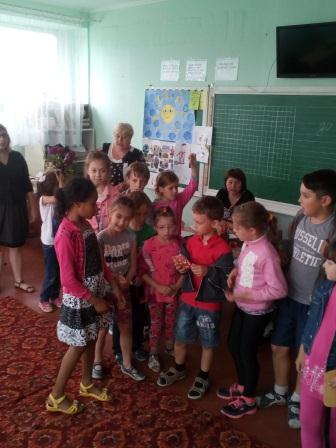 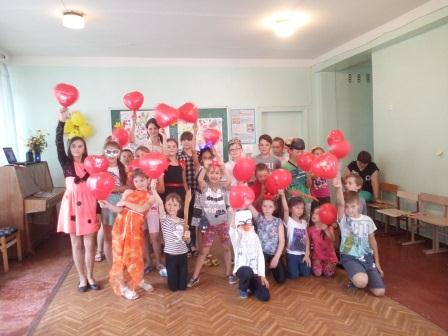 